Edwin Analytics:  FinanceFN214 District Expenditures ComparisonSelect the report.  Report will open in a new tab.Figure 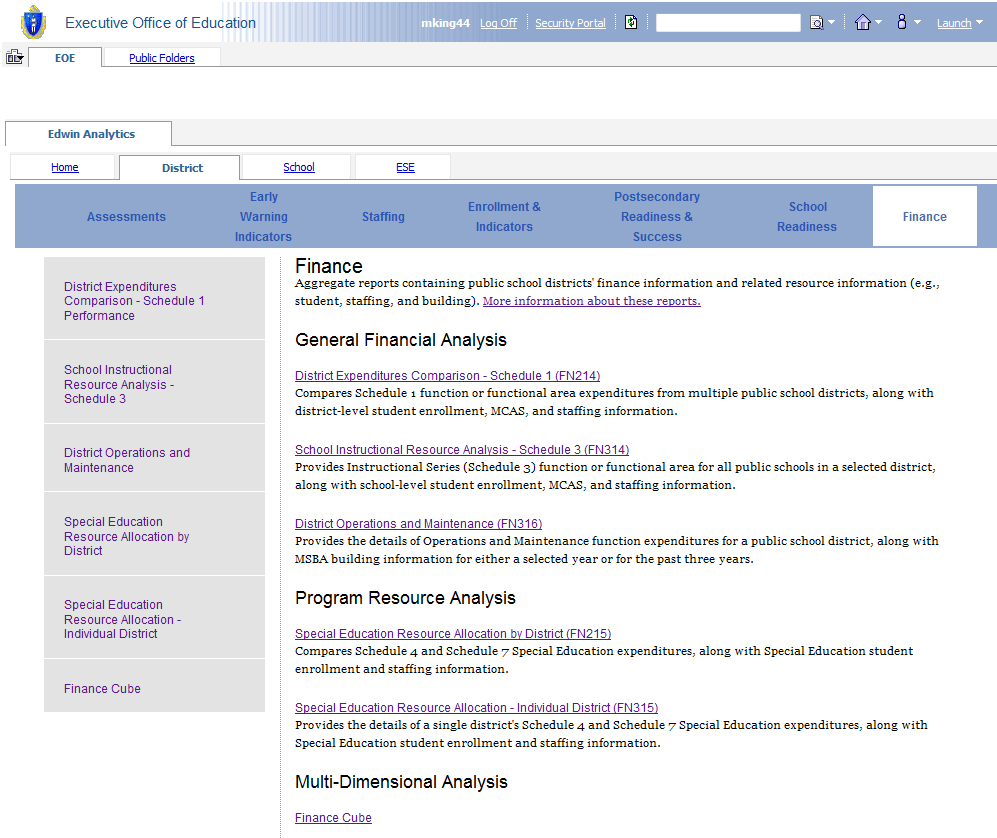 Prompt page will launch.  Select the desired parameters.Fiscal year, functional area, function code, and “measures to include” are all required fields so those selections must be made to run the report.  Note: You must select a functional area and a function code.  To see the entire functional area, choose “Functional Area Total” in the function code drop-down menu.Selecting districts is optional.  “District” defaults to the list of all active public districts in the chosen fiscal year.  The number of returned districts can be pared down by either selecting individual districts from the list or by selecting one or more optional filters (district size, %low income, %ELL, %SWD, expenditure per student and/or current CEY%).  Note: When applying one of the filters, you may enter an upper and lower bound, an upper bound only, or a lower bound only.  Entering an upper bound will return all districts that are less than that number, and entering a lower bound will return all districts that are greater than that number.Figure 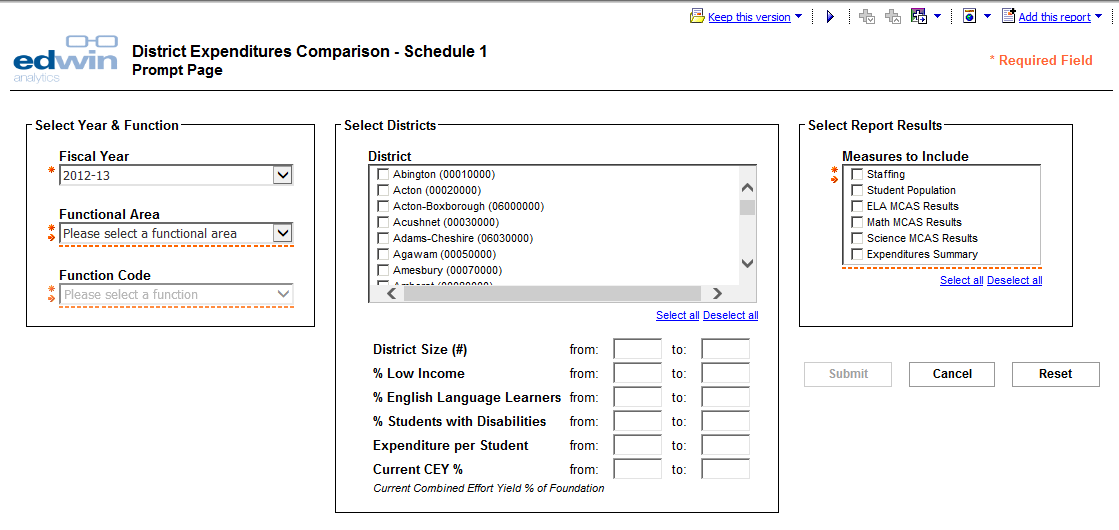 Figure 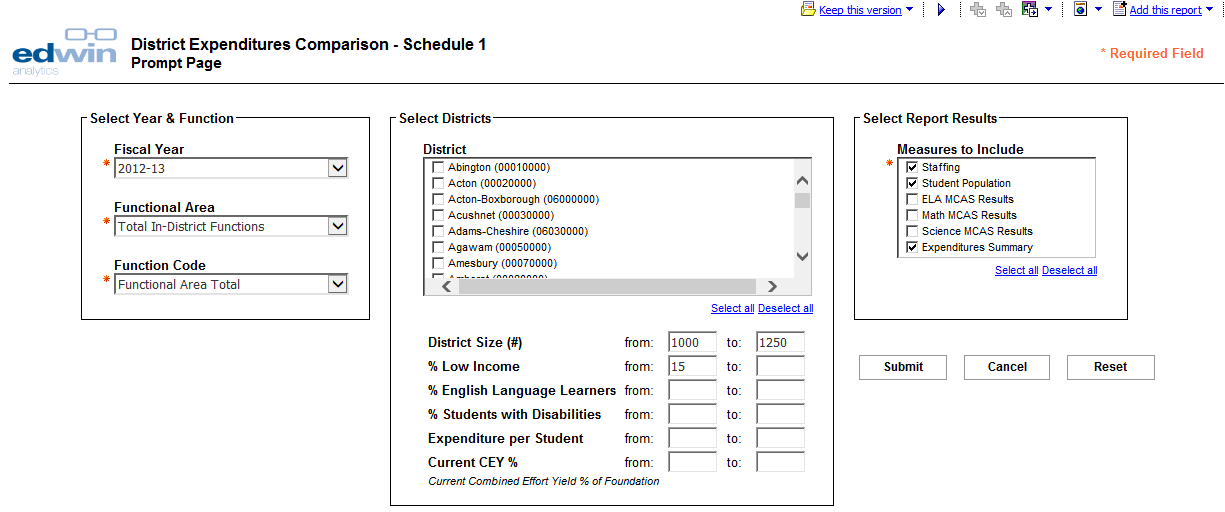 This report returns a list of district that meets the specified criteria.  From the report page you may:Select a different functional area and/or function code.Choose which measures (sections of the displayed report) to include.  To re-run the report with these selections, click submit.  To return to the prompt page, select the play button in the upper right corner.Figure 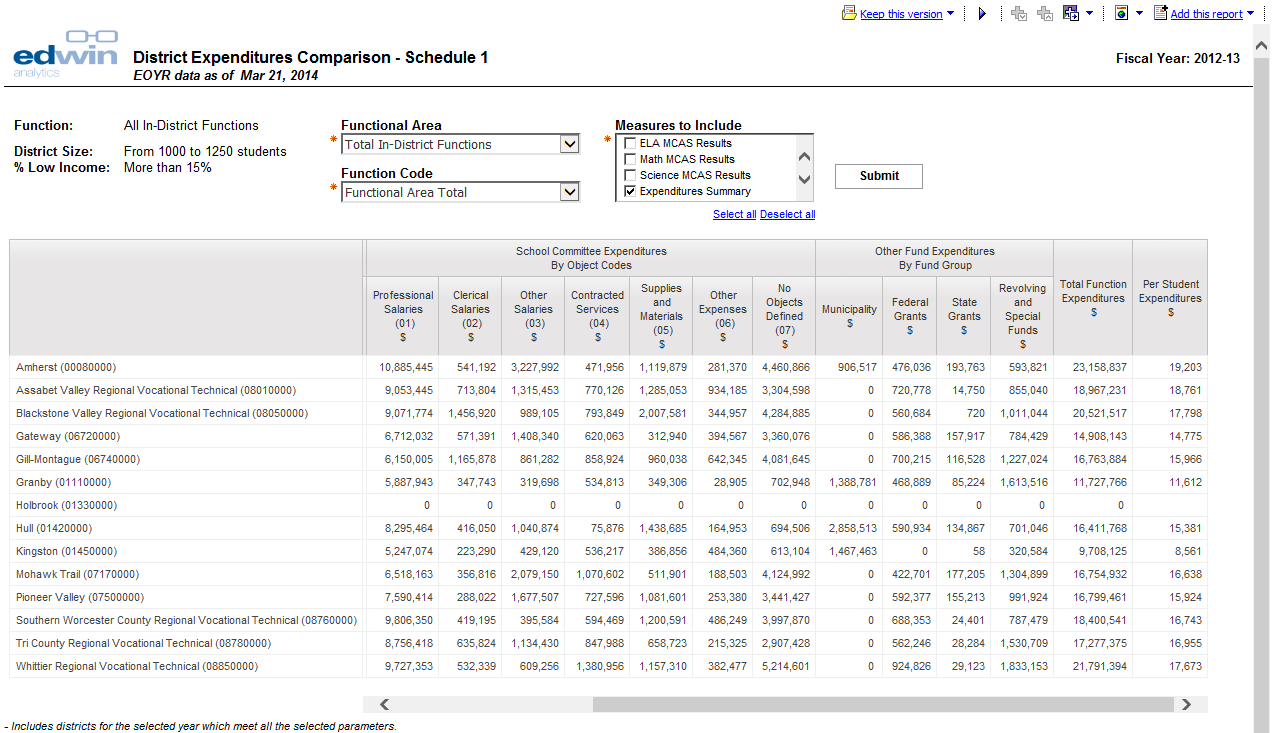 From this report page, you may drill through to FN314 – School Instructional Resource Analysis – Schedule 3 by clicking one of the displayed districts.  This capability is only available for aggregate functions/functions in the Instruction (2000) series.  Districts will be highlighted in blue.Figure 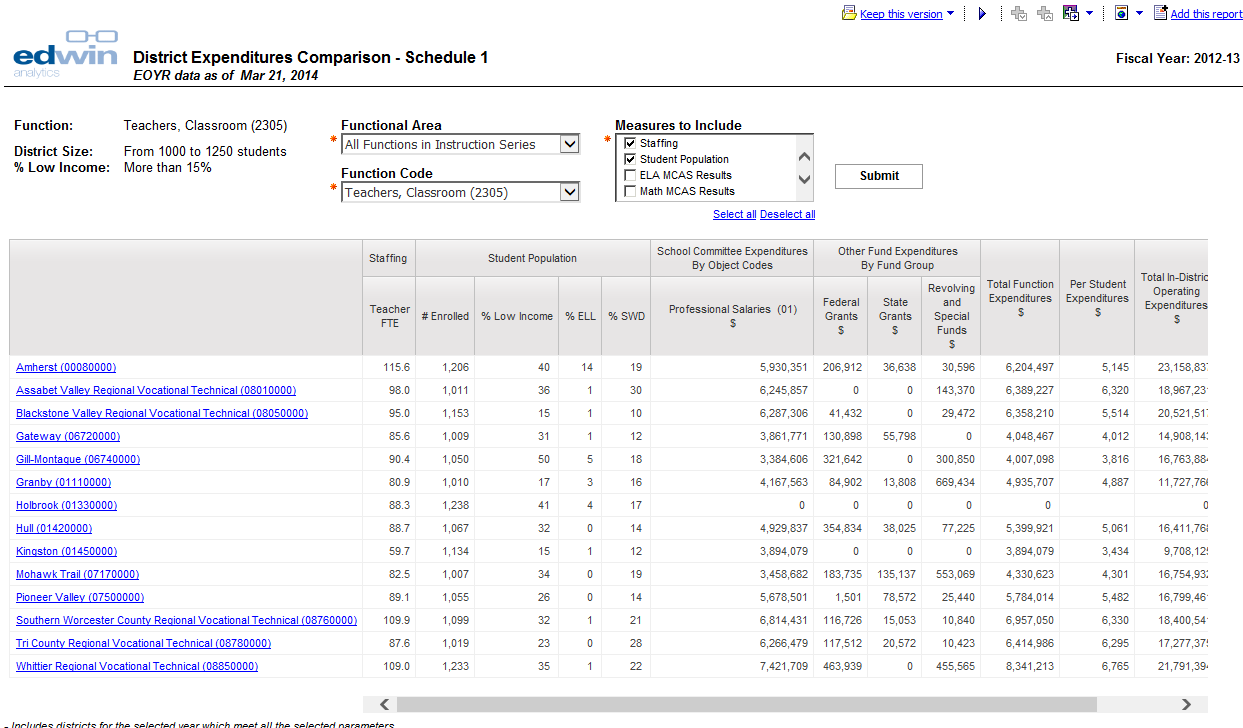 To export this report to another format (i.e., PDF, XML, Excel or HTML) select the output format icon in the upper right corner.Figure 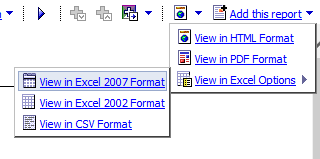 FN314 School Instructional Resource Analysis Select the report.  Report will open in a new tab.Figure Prompt page will launch.  Select the desired parameters.Fiscal year, functional area, function code, district and “measures to include” are all required fields and therefore selections must be made to run the report.  This report is can display only one district at a time.  Note: You must select a functional area, and a function code.  To see the entire functional area, choose “Functional Area Total” in the function code drop-down menu.School level type is optional.  This parameter defaults to the list of all schools in the district in the chosen fiscal year.  Figure 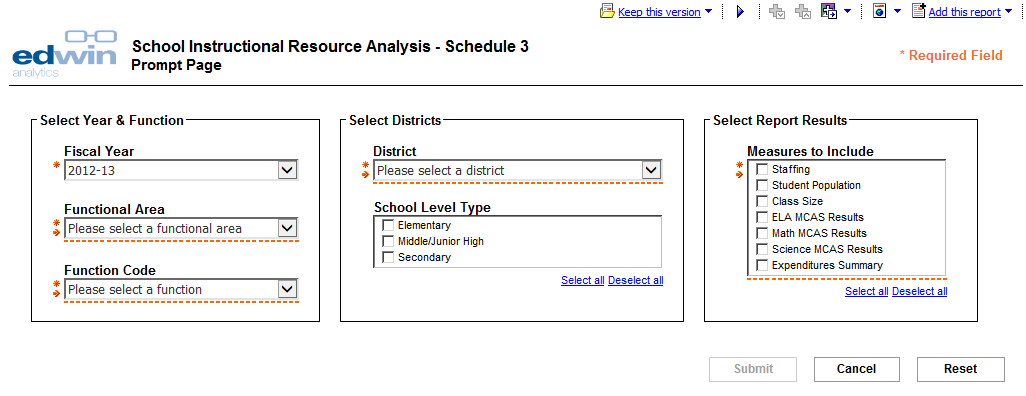 FN314 returns your selected district. From the report page you may:Select a different district, functional area and/or function code.Choose which measures (sections of the displayed report) and/or which school level type to include.  To re-run the report with these selections, click submit.  To return to the prompt page, select the play button in the upper corner.Figure 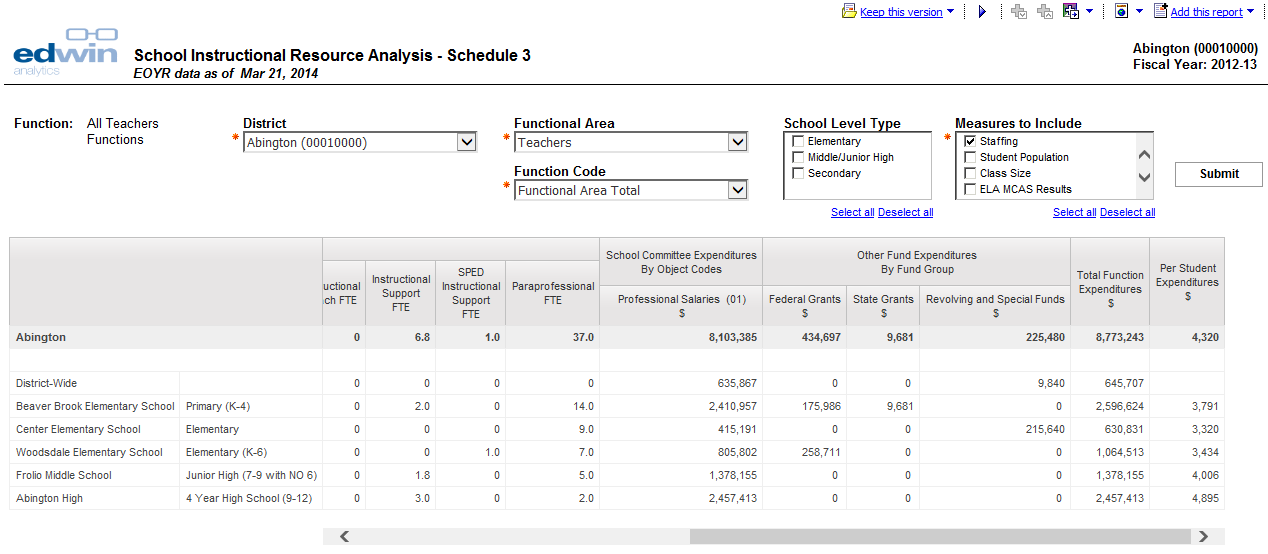 To export this report to another format (i.e. PDF, XML, Excel or HTML) select the output format icon in the upper right corner.Figure FN316 District Operations and MaintenanceSelect the report.  Report will open in a new tab.Figure Select report type.  This report can either be displayed as a 1-year snapshot, or as a 3-year trend.When a single year is chosen, select a fiscal year, a district, and which report sections to display (operations and plant maintenance, and building details.)When a three year trend is chosen, select a year sort order (ascending or descending), a district and which report sections to display.Figure 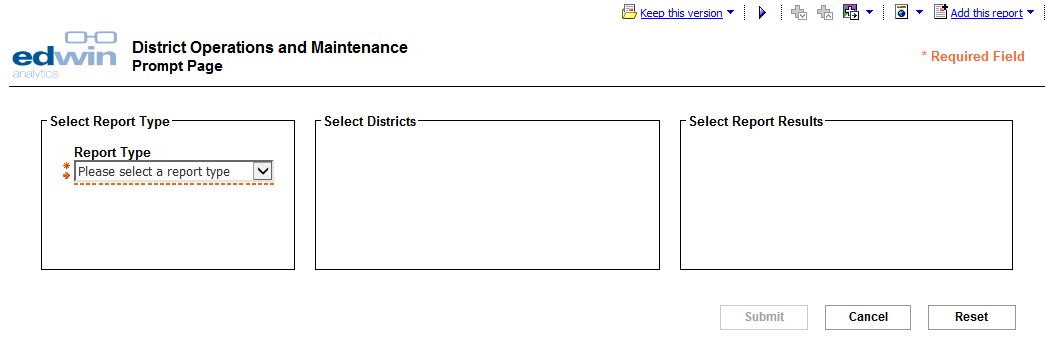 Figure 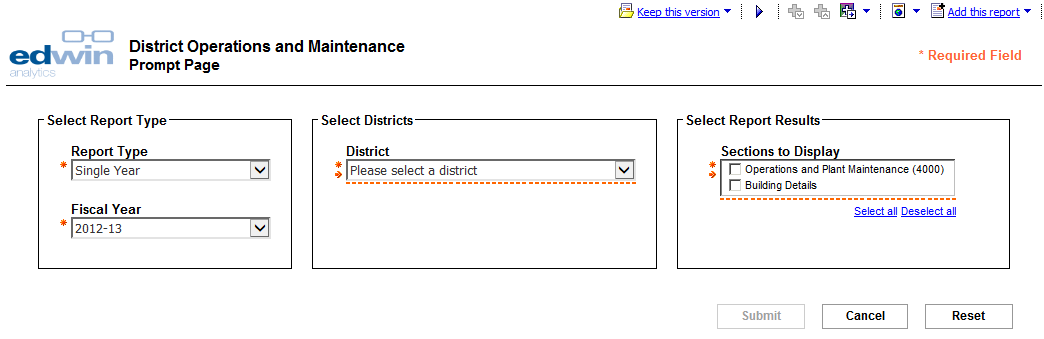 Figure 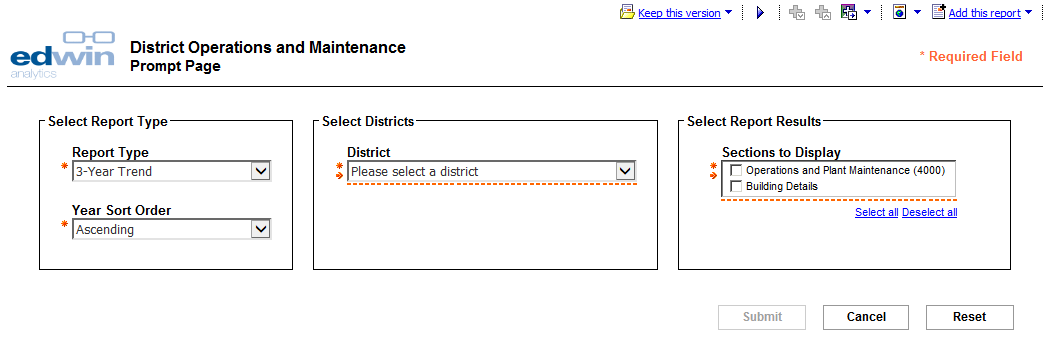 The 1-year snapshot report returns your selected district for the selected year. From the report page you may change the district or sections to display.  This report has three sections.A district overview, including student count, operations and maintenance expenditures, and school building information.Operations and maintenance expenditure details, including spending by object code and fund, per student and per square foot expenditures.Details for school buildings from the last MSBA school building survey.Figure 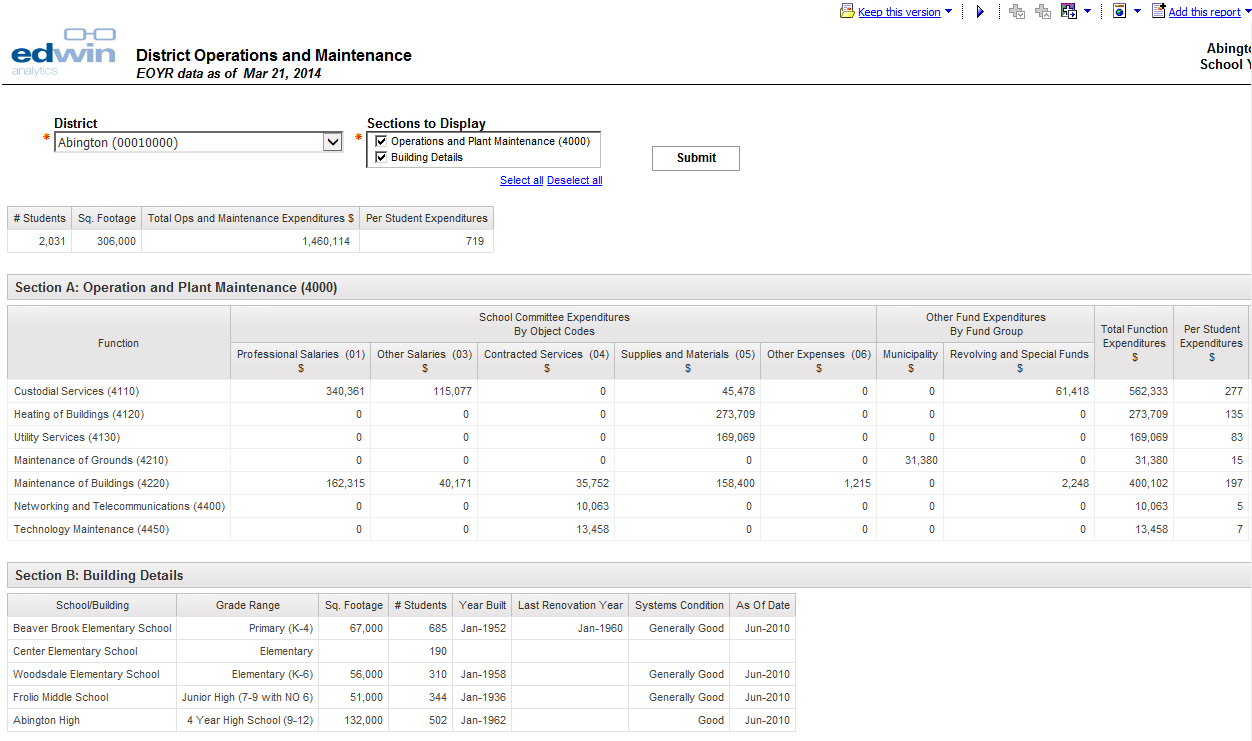 The 3-year trend report returns your selected district for the last three years.  Like the 1-year snapshot, this report has the same three sections. From the report page you may change the district or sections to display.  To return to the prompt page, select the play button in the upper corner.Figure 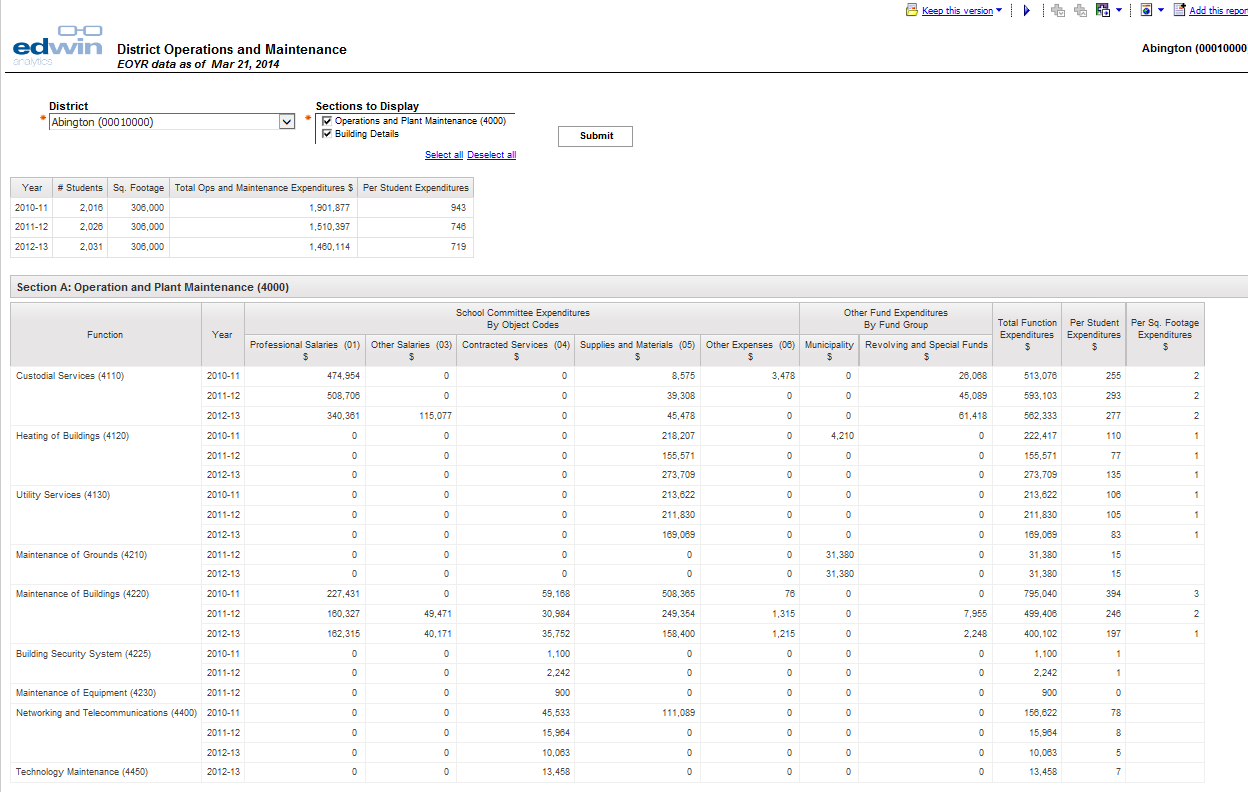 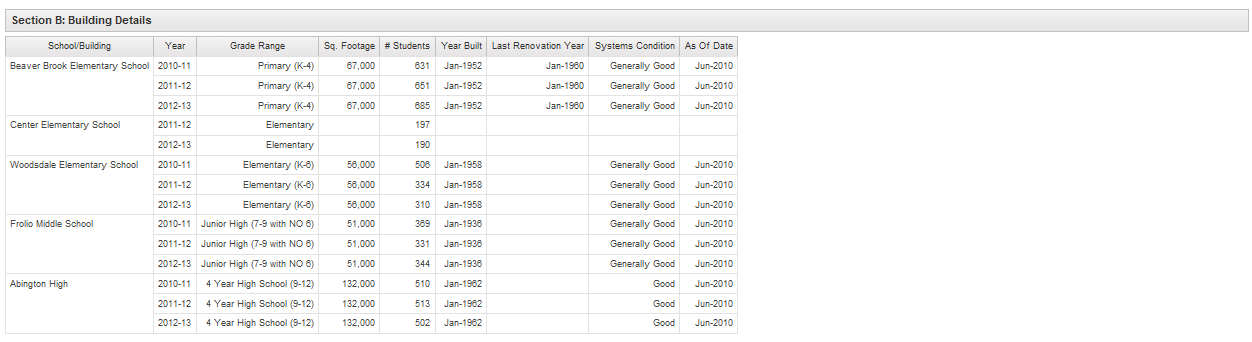 To export this report to another format (i.e. PDF, XML, Excel or HTML) select the output format icon in the upper right corner.Figure FN215 Special Education Resource Allocation by DistrictSelect the report.  Report will open in a new tab.Figure Prompt page will launch.  Select the desired parameters.Fiscal year is a required field and must be selected to run the report.  Selecting districts is optional.  District defaults to the list of all active public districts in the chosen fiscal year.  The number of returned districts can be pared down by either selecting individual districts from the list or by selecting one or more optional filters (district size, %SWD).You may opt to show the percent of students by special education placements.  The report defaults to “No.”Figure 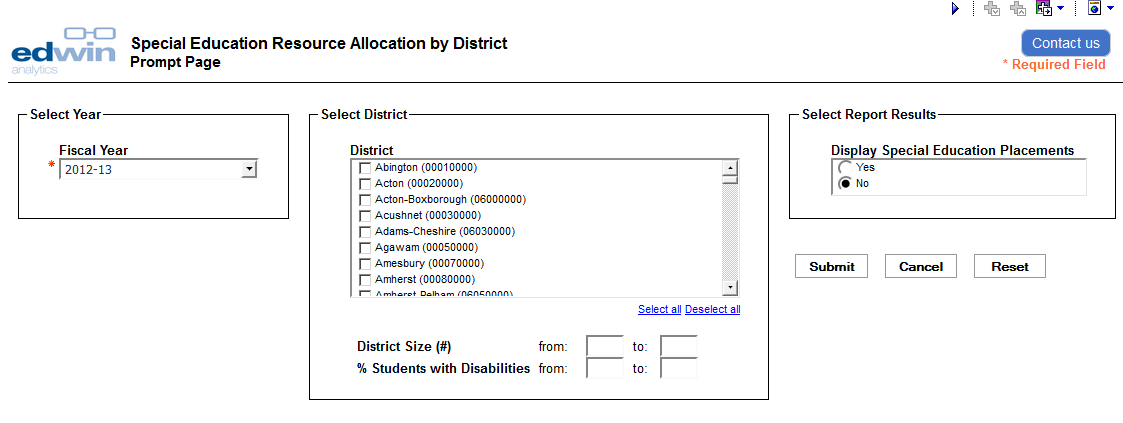 FN215 returns your selected districts. From the report page you may select a particular district, and/or change the optional parameters.  To re-run the report with these selections, click submit.  To return to the prompt page, select the play button in the upper corner.From this report page, you may drill through to FN315 – Special Education Resource Allocation – 1 District by clicking one of the displayed districts.  Figure 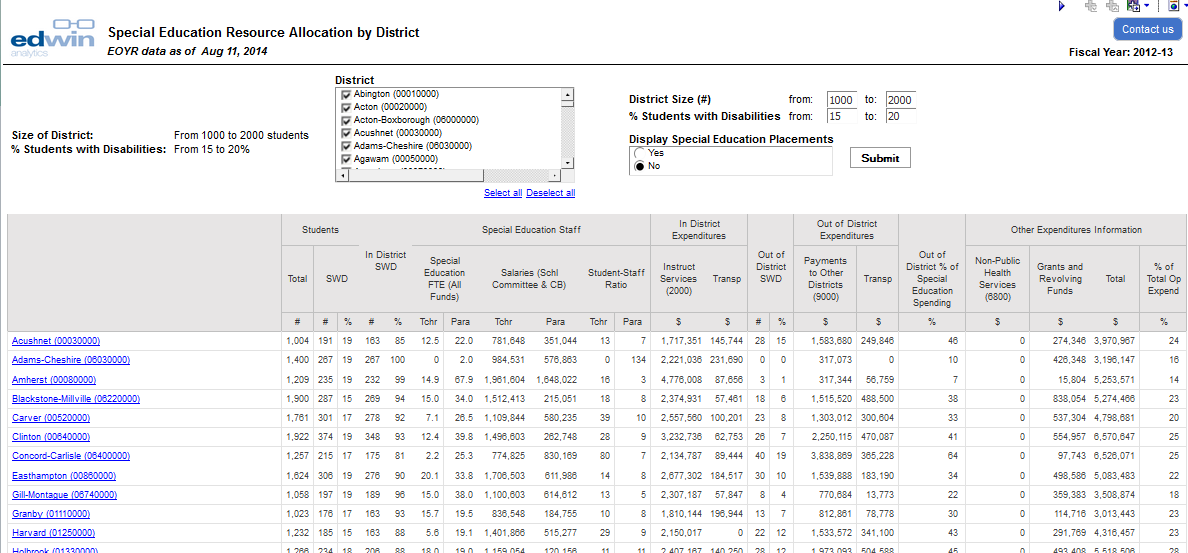 To export this report to another format (i.e. PDF, XML, Excel or HTML) select the output format icon in the upper right corner.Figure FN315 Special Education Resource Allocation – Individual DistrictSelect the report.  Report will open in a new tab.Figure Prompt page will launch.  Select the desired parameters.  Fiscal year, district, “show school details”, and “sections to display” are all required fields and therefore those selections must be made to run the report.  This report is can display only one district at a time. Figure 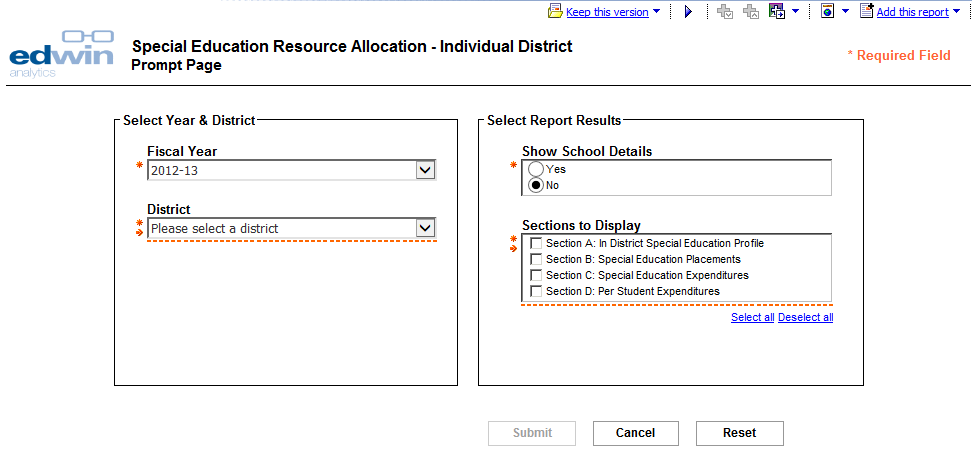 FN315 returns your selected district. From the report page you may:Select a different district, show or hide school details, and/or select which districts to display.  To re-run the report with these selections, click submit.  To return to the prompt page, select the play button in the upper corner.Figure 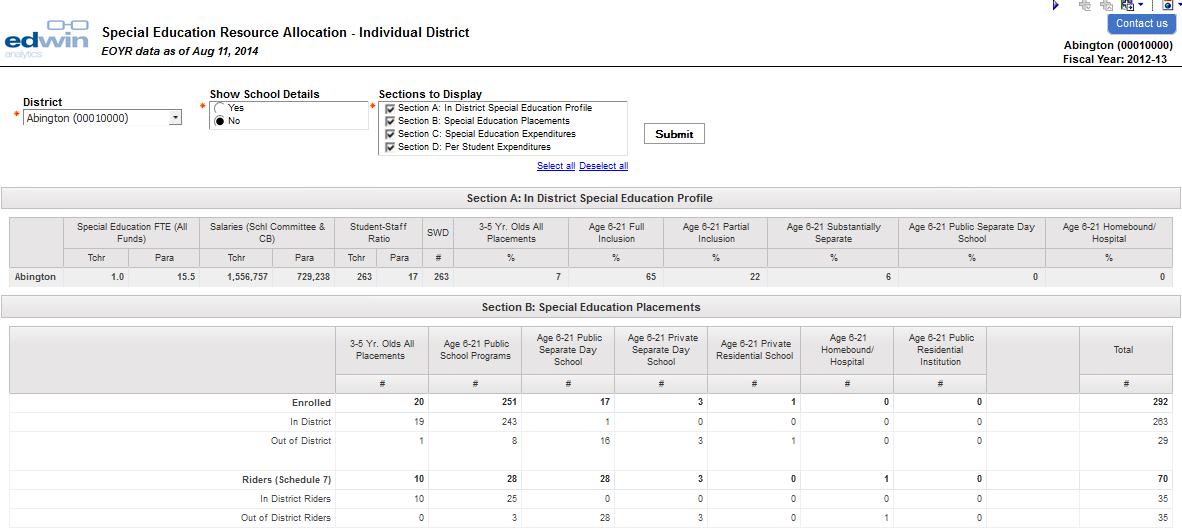 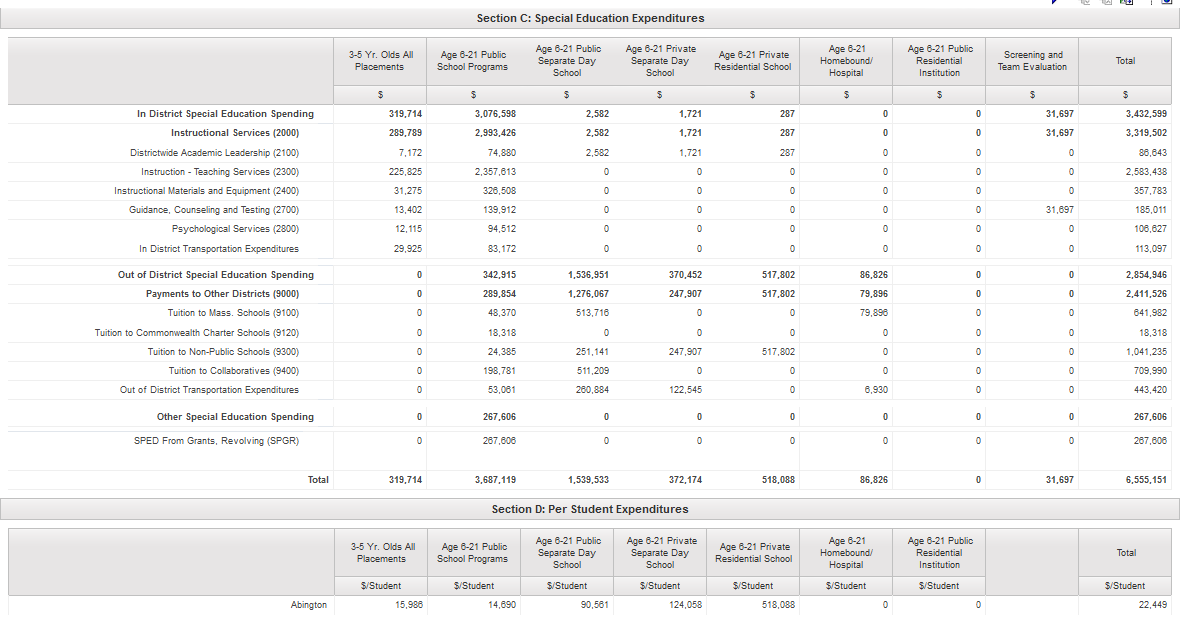 To export this report to another format (i.e. PDF, XML, Excel or HTML) select the output format icon in the upper right corner.Figure For more information on these and other resources in Edwin,visit www.doe.mass.edu/edwin, email edwin@doe.mass.edu, or follow us on Twitter @Edwin_DESE. Provides information on a district or multiple districts’ expenditures (Schedule 1 End of the Year Report data), alongside teacher staffing information, student population characteristics, and MCAS results for the purpose of single district analysis or multi-district benchmarking and comparison. Provides information on a district or multiple districts’ expenditures (Schedule 1 End of the Year Report data), alongside teacher staffing information, student population characteristics, and MCAS results for the purpose of single district analysis or multi-district benchmarking and comparison. Includes data onDistrict expenditures (Schedule 1, EOY)School committee expenditures by object codesOther fund expenditures by fund groupTotal function expendituresPer student expendituresTotal in-district operating expenditures% of in-district operating expendituresStaffing (EPIMS)Teacher FTEsStudent population (SIMS)# enrolled% low income, ELL, SWDELA, Math & Science MCAS# tested% advanced, proficient, needs improvement, warning/failing# Student Growth Percentile, SGPAllows filtering byDistrictDistrict sizeStudent demographics (% low income, ELL, SWD)Expenditures per studentLocal wealth (combined effort yield – CEY – as a % of foundation budget)Report Footnotes- Includes districts for the selected year which meet all the selected parameters. - Expenditures information reflects the most recent EOYR information for the selected year. - Staffing reports cumulative FTEs for individuals who were active in October in the selected year.  Teachers include all teaching classifications - teachers, co teachers, virtual teachers, and teachers-support content instruction. - "Per Student Expenditures", "Total In-District Operating Expenditures", and "% of In-District Operating Expenditures" are only displayed for in-district expenditure functions. - "In District Operating Expenditures" is defined as the total spending from Schedule 1 from all funds and functions, excluding functions in the 6000, 7000, 8000, 9000 series, indirect cost transfers (5990), short term interest BANs (5450), and all out of district transportation costs. - The "Functional Area Total" within "Total In-District Functions" excludes out of district transportation expenditures from Schedule 7. The in-district transportation expenditures are grouped within the "No Objects Defined" objects code. - Student demographics are based on the October collection for the selected year. Low Income indicates students eligible for either free or reduced lunch; ELL (English Language Learner) indicates students who do not speak English or whose native language is not English, and who are not currently able to perform ordinary classroom work; and SWD (student with disabilities) indicates students receiving special education services. - MCAS results are the officially reported results for the selected year. - Information for enrollments of fewer than 6, performance results fewer than 10, and growth results fewer than 20 are suppressed.  Suppressed values are displayed as dashes (-).Report Footnotes- Includes districts for the selected year which meet all the selected parameters. - Expenditures information reflects the most recent EOYR information for the selected year. - Staffing reports cumulative FTEs for individuals who were active in October in the selected year.  Teachers include all teaching classifications - teachers, co teachers, virtual teachers, and teachers-support content instruction. - "Per Student Expenditures", "Total In-District Operating Expenditures", and "% of In-District Operating Expenditures" are only displayed for in-district expenditure functions. - "In District Operating Expenditures" is defined as the total spending from Schedule 1 from all funds and functions, excluding functions in the 6000, 7000, 8000, 9000 series, indirect cost transfers (5990), short term interest BANs (5450), and all out of district transportation costs. - The "Functional Area Total" within "Total In-District Functions" excludes out of district transportation expenditures from Schedule 7. The in-district transportation expenditures are grouped within the "No Objects Defined" objects code. - Student demographics are based on the October collection for the selected year. Low Income indicates students eligible for either free or reduced lunch; ELL (English Language Learner) indicates students who do not speak English or whose native language is not English, and who are not currently able to perform ordinary classroom work; and SWD (student with disabilities) indicates students receiving special education services. - MCAS results are the officially reported results for the selected year. - Information for enrollments of fewer than 6, performance results fewer than 10, and growth results fewer than 20 are suppressed.  Suppressed values are displayed as dashes (-).Provides information on a school level instructional expenditures (Schedule 3 End of the Year Report data), alongside staffing information, student population characteristics, MCAS results, and classroom size information for the purpose of single district analysis.Provides information on a school level instructional expenditures (Schedule 3 End of the Year Report data), alongside staffing information, student population characteristics, MCAS results, and classroom size information for the purpose of single district analysis.Includes data onDistrict/school instructional expenditures (Schedule 3, 2000 series, EOY)School committee expenditures by object codeOther fund expenditures by fund groupTotal function expendituresPer student expendituresStaffing (EPIMS)Teacher FTEs, by age, by years from 1st licenseInstructional coach FTEs, instructional support FTEs, SPED instructional support FTEs, paraprofessional FTEsStudent population (SIMS)# enrolled% low income, ELL, SWDClass sizeELA, Math & Science MCAS# tested% advanced, proficient, needs improvement, warning/failing# Student Growth Percentile, SGPAllows filtering byDistrictSchool level type (elementary, middle, secondary)Report Footnotes- Includes the selected district's expenditures information as of the most recent EOYR information for the selected year. - Staffing reports cumulative FTEs for individuals who were active in October in the selected year.  Teachers include all teaching classifications - teachers, co teachers, virtual teachers, and teachers-support content instruction. - Expenditures information reflects the most recent EOYR information for the selected year. - "District-Wide" includes staff assigned at the district level and expenditures reported at the district-level. - Student demographics are based on the October collection for the selected year. Low Income indicates students eligible for either free or reduced lunch; ELL (English Language Learner) indicates students who do not speak English or whose native language is not English, and who are not currently able to perform ordinary classroom work; and SWD (student with disabilities) indicates students receiving special education services. - MCAS results are the officially reported results for the selected year. - Information for enrollments of fewer than 6, performance results fewer than 10, and growth results fewer than 20 are suppressed.  Suppressed values are displayed as dashes (-).Report Footnotes- Includes the selected district's expenditures information as of the most recent EOYR information for the selected year. - Staffing reports cumulative FTEs for individuals who were active in October in the selected year.  Teachers include all teaching classifications - teachers, co teachers, virtual teachers, and teachers-support content instruction. - Expenditures information reflects the most recent EOYR information for the selected year. - "District-Wide" includes staff assigned at the district level and expenditures reported at the district-level. - Student demographics are based on the October collection for the selected year. Low Income indicates students eligible for either free or reduced lunch; ELL (English Language Learner) indicates students who do not speak English or whose native language is not English, and who are not currently able to perform ordinary classroom work; and SWD (student with disabilities) indicates students receiving special education services. - MCAS results are the officially reported results for the selected year. - Information for enrollments of fewer than 6, performance results fewer than 10, and growth results fewer than 20 are suppressed.  Suppressed values are displayed as dashes (-).Provides information on a district’s operations and maintenance expenditures (Schedule 1 End of Year Report data), alongside school building and student enrollment information for the purpose of single district analysis over one or three years.Provides information on a district’s operations and maintenance expenditures (Schedule 1 End of Year Report data), alongside school building and student enrollment information for the purpose of single district analysis over one or three years.Includes data onDistrict operations & maintenance expenditures (Schedule 1, 4000 series, EOY)School committee expenditures by object codeOther fund expenditures by fund groupTotal ops & maintenance expendituresPer student expendituresPer square footage expendituresEnrollment (SIMS) - # studentsSchool buildingsGrade range# studentsYear built/last renovation yearSystems conditionSurveyed as of dateAllows filtering byDistrict1-year snapshot or 3-year trendReport Footnotes- Includes the selected district's expenditures information as of the most recent EOYR information for the selected year or the most recent three years. - Building information reflects the most recent MSBA survey information. - Building condition is defined as: Good = building is in good condition with few or no building systems needing attention; Generally Good = building is in generally good condition with a few building systems that may need some attention; Fair to Poor = building is in fair to poor condition with some building systems needing repair or replacement; Poor = building is in poor condition, many building systems require attention, and further study is required to determine the extent of renovations or potential replacement.Report Footnotes- Includes the selected district's expenditures information as of the most recent EOYR information for the selected year or the most recent three years. - Building information reflects the most recent MSBA survey information. - Building condition is defined as: Good = building is in good condition with few or no building systems needing attention; Generally Good = building is in generally good condition with a few building systems that may need some attention; Fair to Poor = building is in fair to poor condition with some building systems needing repair or replacement; Poor = building is in poor condition, many building systems require attention, and further study is required to determine the extent of renovations or potential replacement.Provides information on special education student enrollment, staffing, and expenditures (Schedule 4 and 7 End of Year Report data) for the purpose of single district analysis or multi-district benchmarking and comparison.Provides information on special education student enrollment, staffing, and expenditures (Schedule 4 and 7 End of Year Report data) for the purpose of single district analysis or multi-district benchmarking and comparison.Includes data onDistrict special education expenditures (Schedules 4 and 7, EOY)In-district expenditures (teacher and para salaries paid from school committee and Circuit Breaker), instructional expenditures, transportation expendituresOut of district expenditures (payments to other districts, transportation expenditures, % of SPED expendituresOther SPED expenditures (non-public health services, grants & revolving, total spending, and % total operating expenditures)Students with disabilities (SWD) enrollment (SIMS)Total studentsTotal SWD students, % SWD studentsIn-district and out-of-district SWD students, # and level of need% of students by placement, in- and out-of-districtSpecial education staffing (EPIMS)Teacher and paraprofessional FTEsStudent to staff ratiosAllows filtering byDistrictDistrict size% SWDReport Footnotes- Includes districts for the selected year which meet all the selected parameters.- Expenditures information reflects the most recent EOYR information for the selected year. - Staffing reports cumulative FTEs for individuals who were active in October in the selected year.   Teachers include all teaching classifications - teachers, co teachers, virtual teachers, and teachers-support content instruction. - SWD (student with disabilities) information is based on the October collection for the selected year.- Special Education placement is an indication of the educational environment of a student with disabilities at the specific time of reporting (October 1st); Full Inclusion indicates special education services outside the general education classroom less than 21% of the time, Partial Inclusion indicates special education services outside the general education classroom 21% to 60% of the time, and Substantially Separate indicates special education services outside the general education classroom more than 60% of the time.- Tuitioned students that the district is no longer accountable for in terms of performance are not submitted by the home district, and are therefore not included any student counts in the report.  - Salaries expenditures are calculated from the Schedule 1 School Committee fund under the Special Education program as well as from the Circuit Breaker fund.- Instructional Services (2000), Payments to Other Districts (9000), Non-Public Health Services (6800), and Grants and Revolving Funds is the total expenditures in each category from Schedule 4.- In and Out of District Transportation are the total expenditures in each category from the Special Education section of Schedule 7, excluding Depreciation.- Percent of Total Operating Expenditures is calculated as the percentage of the Total Special Education Expenditures out of the district’s total operating expenditures.  Total Operating Expenditures is defined as the total spending from Schedule 1 from all funds and functions excluding functions in the 6000, 7000, and 8000 series, indirect cost transfers (5990), and short term interest BANs (5450).- Information for enrollments of fewer than 6 is suppressed.  Suppressed values are displayed as dashes (-).Report Footnotes- Includes districts for the selected year which meet all the selected parameters.- Expenditures information reflects the most recent EOYR information for the selected year. - Staffing reports cumulative FTEs for individuals who were active in October in the selected year.   Teachers include all teaching classifications - teachers, co teachers, virtual teachers, and teachers-support content instruction. - SWD (student with disabilities) information is based on the October collection for the selected year.- Special Education placement is an indication of the educational environment of a student with disabilities at the specific time of reporting (October 1st); Full Inclusion indicates special education services outside the general education classroom less than 21% of the time, Partial Inclusion indicates special education services outside the general education classroom 21% to 60% of the time, and Substantially Separate indicates special education services outside the general education classroom more than 60% of the time.- Tuitioned students that the district is no longer accountable for in terms of performance are not submitted by the home district, and are therefore not included any student counts in the report.  - Salaries expenditures are calculated from the Schedule 1 School Committee fund under the Special Education program as well as from the Circuit Breaker fund.- Instructional Services (2000), Payments to Other Districts (9000), Non-Public Health Services (6800), and Grants and Revolving Funds is the total expenditures in each category from Schedule 4.- In and Out of District Transportation are the total expenditures in each category from the Special Education section of Schedule 7, excluding Depreciation.- Percent of Total Operating Expenditures is calculated as the percentage of the Total Special Education Expenditures out of the district’s total operating expenditures.  Total Operating Expenditures is defined as the total spending from Schedule 1 from all funds and functions excluding functions in the 6000, 7000, and 8000 series, indirect cost transfers (5990), and short term interest BANs (5450).- Information for enrollments of fewer than 6 is suppressed.  Suppressed values are displayed as dashes (-).Provides information on a district’s SWD population, special education teachers, special education salaries, and special education expenditures (Schedule 4 and 7 End of Year Report data), including school level drilldown, for the purpose of single district analysis.Provides information on a district’s SWD population, special education teachers, special education salaries, and special education expenditures (Schedule 4 and 7 End of Year Report data), including school level drilldown, for the purpose of single district analysis.Includes data onDistrict/school special education expenditures (Schedules 1 and 3)Teacher and paraprofessional salaries (school committee and Circuit Breaker)District special education expenditures (Schedules 4 and 7, EOY)Expenditures by placementExpenditures per student (by placement and total)Students with disabilities (SWD) enrollment (SIMS), by placement Special education staffing (EPIMS) by district and schools, including FTEs and student-staff ratiosAllows filtering byDistrictReport Footnotes- Includes the selected district’s expenditures information as of the most recent EOYR information for the selected year.- Staffing reports cumulative FTEs for individuals who were active in October in the selected year.   Teachers include all teaching classifications - teachers, co teachers, virtual teachers, and teachers-support content instruction. - SWD (student with disabilities) information is based on the October collection for the selected year.- Special Education placement is an indication of the educational environment of a student with disabilities at the specific time of reporting (October 1st); Full Inclusion indicates special education services outside the general education classroom less than 21% of the time, Partial Inclusion indicates special education services outside the general education classroom 21% to 60% of the time, and Substantially Separate indicates special education services outside the general education classroom more than 60% of the time.- Tuitioned students that the district is no longer accountable for in terms of performance are not submitted by the home district, and are therefore not included any student counts in the report.  - Salaries expenditures are calculated from the Schedule 3 School Committee fund under the Special Education program as well as from the Circuit Breaker fund.- In and Out of District Transportation are the total expenditures in each category from the Special Education section of Schedule 7, excluding Depreciation.- Special Education Expenditures are the expenditures in each Special Education type from Schedule 4. - Information for enrollments of fewer than 6 is suppressed.  Suppressed values are displayed as dashes (-).Report Footnotes- Includes the selected district’s expenditures information as of the most recent EOYR information for the selected year.- Staffing reports cumulative FTEs for individuals who were active in October in the selected year.   Teachers include all teaching classifications - teachers, co teachers, virtual teachers, and teachers-support content instruction. - SWD (student with disabilities) information is based on the October collection for the selected year.- Special Education placement is an indication of the educational environment of a student with disabilities at the specific time of reporting (October 1st); Full Inclusion indicates special education services outside the general education classroom less than 21% of the time, Partial Inclusion indicates special education services outside the general education classroom 21% to 60% of the time, and Substantially Separate indicates special education services outside the general education classroom more than 60% of the time.- Tuitioned students that the district is no longer accountable for in terms of performance are not submitted by the home district, and are therefore not included any student counts in the report.  - Salaries expenditures are calculated from the Schedule 3 School Committee fund under the Special Education program as well as from the Circuit Breaker fund.- In and Out of District Transportation are the total expenditures in each category from the Special Education section of Schedule 7, excluding Depreciation.- Special Education Expenditures are the expenditures in each Special Education type from Schedule 4. - Information for enrollments of fewer than 6 is suppressed.  Suppressed values are displayed as dashes (-).